О мерах профилактики по правилам дорожного движения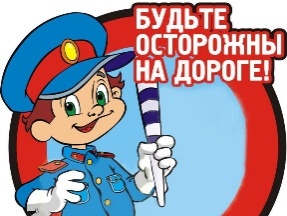 На дороге целый день сильное движение,
Не остановить поток даже на мгновение.
Чтобы не случилось опасных столкновений,
Существуют - Правила Дорожного движения.	Дети – самая уязвимая категория участников дорожного движения. Максимально защитить их от возможной беды - первоочередная задача родителей и воспитателей. Для реализации данной задачи в детском саду систематически проводятся мероприятия с детьми по изучению и закреплению правил дорожного движения. С этой целью на территории ДОУ создан автогородок.	Статистика ДТП с участием детей в нашей стране не утешительная. И одним из пунктов нарушения  является отсутствие световозвращающих элементов в одежде детей. 	В декабре 2020 года, в детском саду был проведен мониторинг по наличию световозвращающих элементов в одежде детей. Мониторинг показал, что у 20% детей детского сада, не было в одежде световозвращающих элементов. С родителями этих детей были проведены беседы и в январе ситуация изменилась в лучшую сторону.С воспитанниками старших и подготовительных групп были проведены мероприятия в рамках «Декады дорожной безопасности детей»: беседы с просмотром фильмов и презентаций по правилам поведения на дорогах; викторины по закреплению знаний ПДД; акции «Несовершеннолетний нарушитель ПДД». В рамках акции педагогами был применен «кейс метод», где дети, просматривая фотографии нарушителей правил дорожного движения, обсуждали опасные ситуации, делали выводы, рисовали эти ситуации на листе бумаги и делились ими во время прогулки с родителями и воспитанниками других групп. Для родителей на родительских гостиных поднимались вопросы обеспечения безопасного поведения детей на дорогах, необходимости применения родителями ремней безопасности и детских удерживающих устройств при перевозке детей в салоне автомобиля. Разъяснялись требования законодательства по содержанию и воспитанию детей и возможных уголовно - правовых последствий в случае неисполнения родительских обязанностей.Профилактическая работа с детьми и родителями по данному направлению дает положительные результаты. О чем говорит мониторинг участия в конкурсах и акциях по ПДД на разном уровне.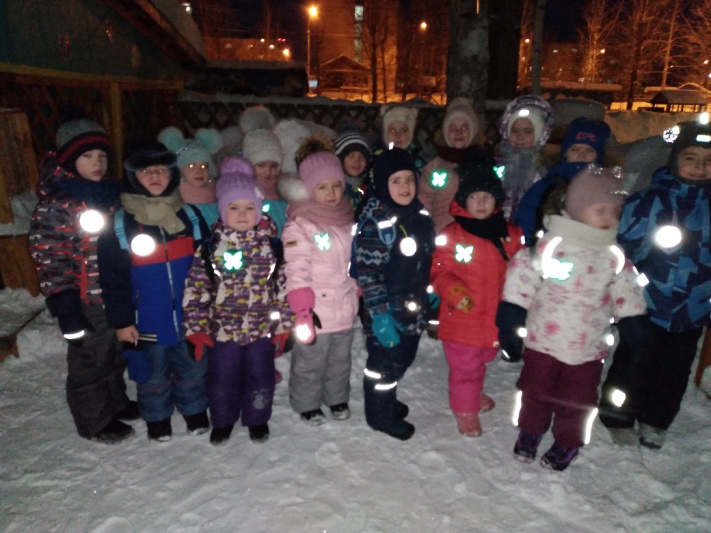 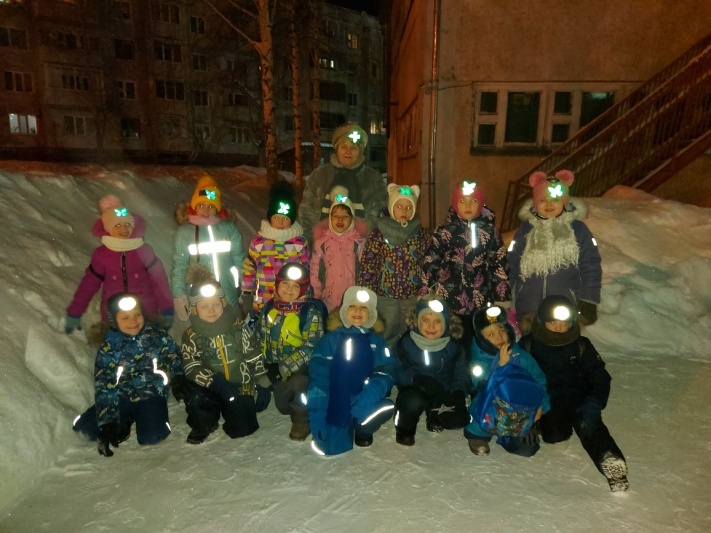 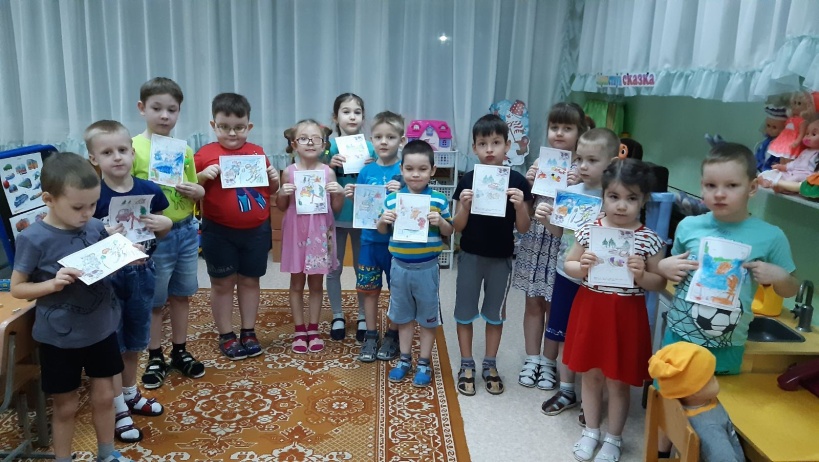 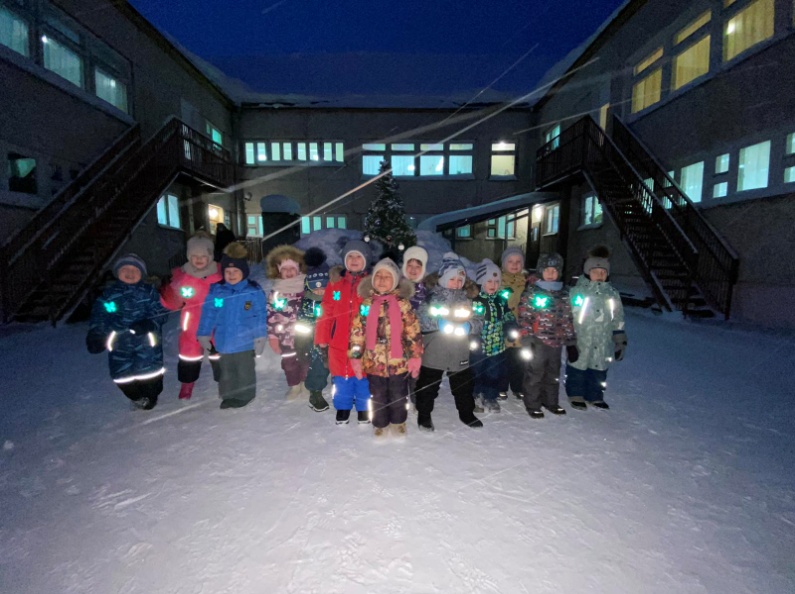 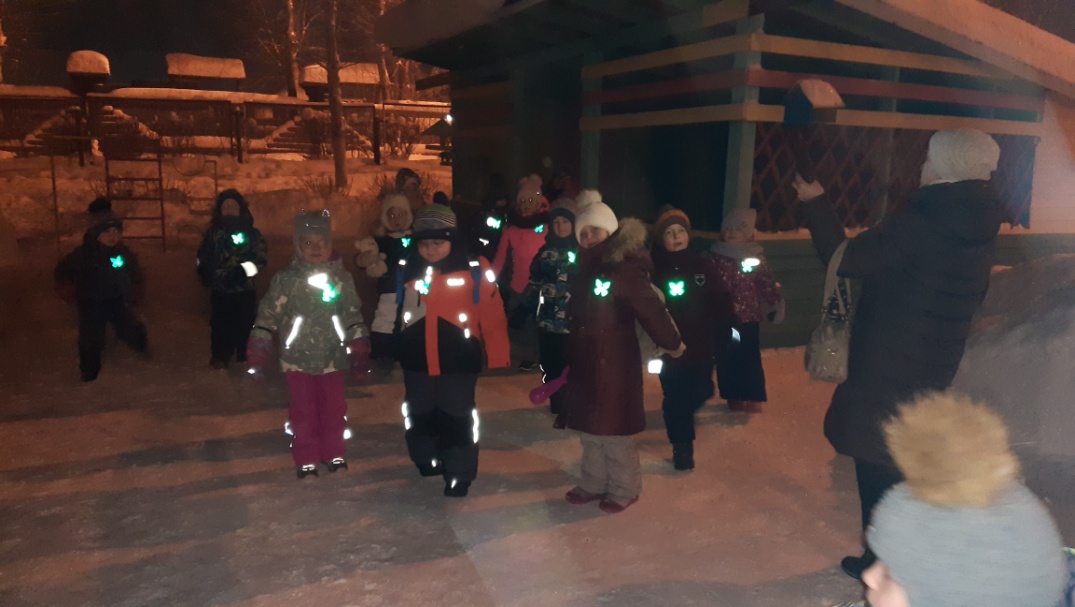 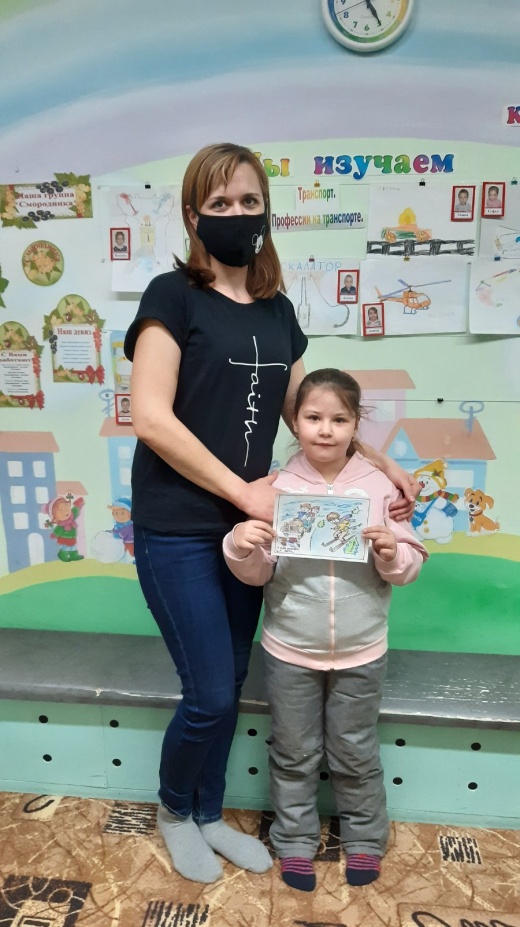 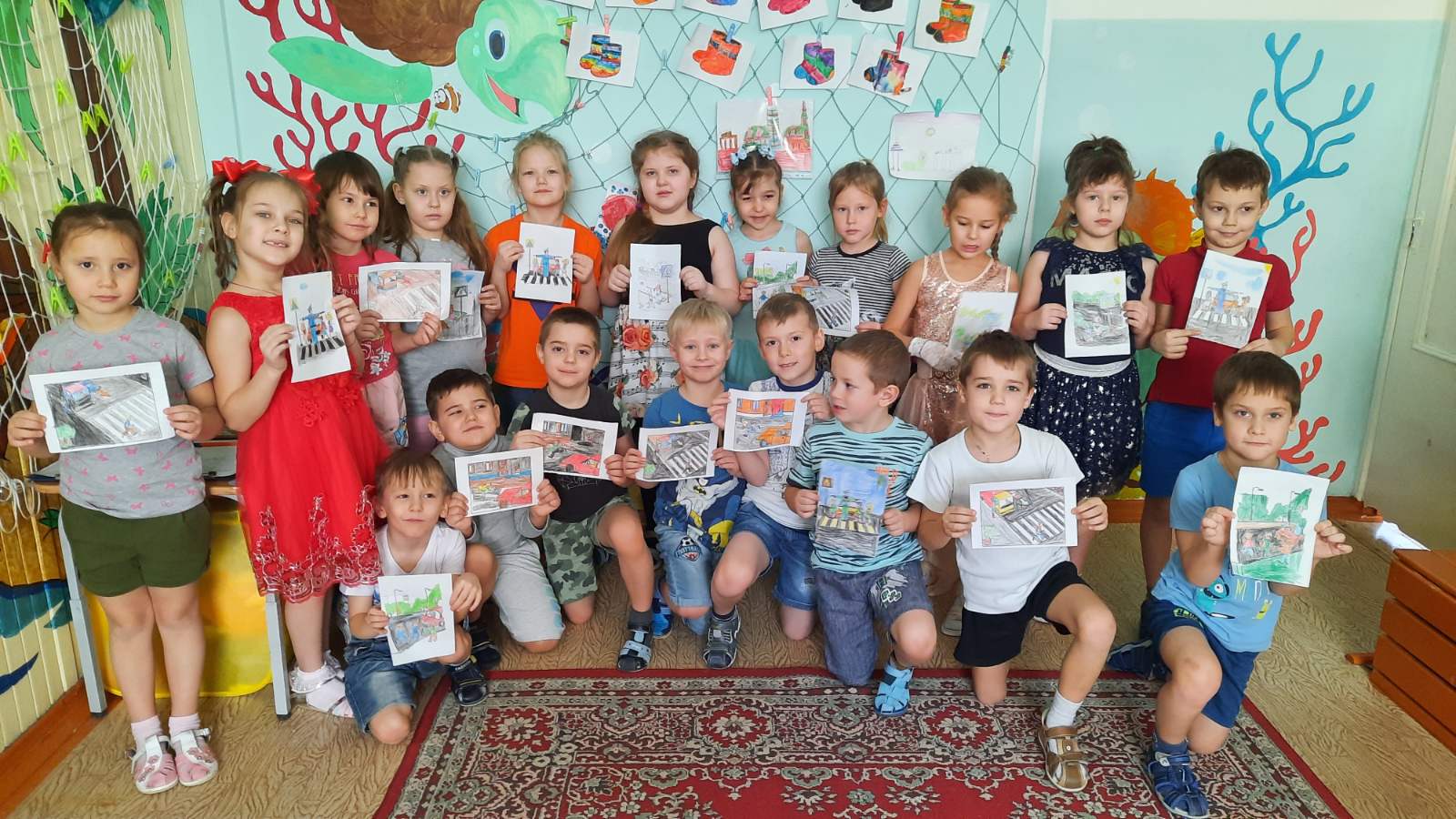 